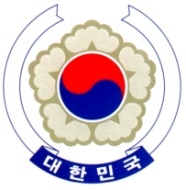 PERMANENT MISSION OF THE REPUBLIC OF KOREAGENEVAThe 21th Session of UPR Working Group	<Check against delivery>Review of KyrgyzstanGeneva, 19 January, 2015Statement of the Republic of KoreaThank you, Mr. President.The Republic of Korea warmly welcomes the delegation of the Government of Kyrgyzstan.My delegation acknowledges that the Government of Kyrgyzstan has made significant advancements in the promotion and protection of human rights in the face of profound social and political changes. In particular, we welcome the establishment of the Human Rights Coordination Council, the ongoing reform of the judicial system, and the initiative of the Ministry of Social Development for the project on the elimination of domestic violence against women and girls.  Bearing this progress in mind, my delegation would like to make the following three recommendations;First, we recommend that the Government of Kyrgyzstan consider extending a standing invitation to the mandate holders of all special procedures of the Human Rights Council, as the Republic of Korea previously recommended in the first UPR. Second, we recommend that the Government of Kyrgyzstan ensure that all allegations of torture and inhuman or degrading treatment, including those related to the June 2010 violence, are thoroughly investigated and that the perpetrators are brought to justice. Third, we recommend that the Government of Kyrgyzstan consider ratifying the Rome Statute of the International Criminal Court.Thank you, Mr. President.  /End/